   НАРОДНО ЧИТАЛИЩЕ    “ ОТЕЦ ПАИСИЙ 1905”        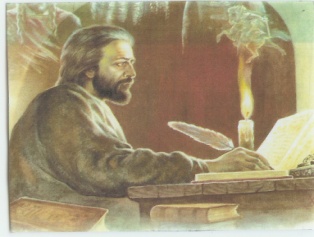    гр. Полски Тръмбеш , ул.  “Търговска”  № 94       Е-mail: chitalishte_ptrambesh@abv.bg                                               О  Т  Ч  Е  Т                   ЗА ДЕЙНОСТТА НА ЧИТАЛИЩЕТО  ПРЕЗ 2018 ГОДИНА.     2018 година  по традиция читалището положи    грижи за съхранение на културно – историческото ни наследство и фолклор, за развитие на любителското художествено творчество и осигуряване възможности на съгражданите ни за по – широк достъп до информация. То бе място , където всеки маже да сподели идеите си и развива своите творчески заложби.  Работи по  традиционните,  доказали своята ефективност  програми:   „Зимни празници„; „Пролет край Янтра”; „Седмица на детската книга и изкуствата за деца”; „Майски дни на културата”; „Лятна работа с децата”;  Културната програма за Празника на града ; честванията на бележити  дати и годишнини от Националния календар. І. ОРГАНИЗАЦИОННА ДЕЙНОСТ	Читалището  осъществява дейността си под контрола на Настоятелство от 7 члена, с Председател Нелушка Миновска. През отчетната година се проведоха 4 заседания, на които се планираха, обсъждаха и оценяваха  читалищните дейности и работата на служителите. Членовете на Настоятелството вземаха  пряко участие в инициирането и реализирането на изявите   ІІ.  КУЛТУРНО – ПРОСВЕТНА  ДЕЙНОСТ	В  сътрудничество с Общината, училището, клуба на пенсионера, детската градина и други организации, съпричастни към културно – просветното дело, читалището активно участва в планирането и реализирането на културния  живот на населението. Незабравими емоции и радост достави на жителите на градчето ни, честването на 5 годишнината от създаването на ВГ „Вдъхновение”,  месец април. Гост - изпълнител на Празничния концерт бе популярната изпълнителка и водеща Бони Милчева. С не по- малко вълнение и любов през юни, се посрещна честването на 10 годишнината на ВГ „Сияние”. В техния концерт участва приятелят им от Велико Търново Николай Иванов, водещи бяха Диляна Стоянова и Минчо Цачев. Двете вокални групи бяха изградени благодарение на ентусиазма и упорития труд на колегата ни Петър Петров и под негово ръководство от създаването си до днес ни радват, печелят безрезервната ни любов и симпатии с изпълнения  на популярни и стари градски песни.Празнични концерти по  случай Националния празник на България – 3 март, посрещането на Първа Пролет, Гергьовден , 24 май, Деня на народните будители и патрона на читалището Отец Паисий , с участие на колективи при читалището, училището и клуба на пенсионера се състояха   в салона на читалището и градския площад.  В Шестия фестивал на руската песен, през месец май участваха 27 колектива от цялата страна.  В Областния фестивал на пенсионерите „Сребро  в косите, младост в душите” проведен в салона на читалището  участваха 662 изпълнители , 56 състава от  48 клуба на пенсионера от областта.  Културната програма за Празника на града ни бе открита с Националното фолклорно надиграване, „Ритми край Янтра”. Тази година участваха 13 клуба , гост водещ отново бе Рангел Вангелов. За децата се организира забавно утро с участие на аниматорите „Веселяците” от град Русе. Открита бе изложба с творби на деца от летните клубове по интереси към читалищата от общината и ЦОП П.Тръмбеш.  На филма „Революция Х” съгражданите ни се насладиха безплатно в лятното кино на  площада. В Общинския събор на плодородието „Златна есен 2018” участваха читалищата и клубовете на пенсионера от община.  Четвъртия Национален конкурс за млади изпълнители на забавни песни „Полските щурчета” тази година включваше 83 участника, гост изпълнители бяха Михаела Маринова, група „Вакали”, уникалните гласове на България–Тримата тенори и група „Тоника Домино”. 	  През 2018 година ни гостуваха: ДТ „Стефан Киров”-Сливен, с пиесата „Случайната смърт на един анархист”, с участието на Камен Воденичаров; ДТ Разград с постановката  „Нестинари” ; Кино „Арлекин”- Разград с 3D прожекциите „Гномчета в къщи”, „Бикът Фердинант” и българският игрален филм „Привличане”; ДТ „Невена Коканова”- Ямбол с постановката „Юнаци с умни калпаци”; младежки театър „220 „ Горна Оряховица с пиесата „Скъпа  Елена  Сергеевна”; ДТ Ловеч с пиесата на Молиер „ Рогоносци”; ДТ Търговище с пиесата „Тримата братя и златната ябълка” по случай 1 юни;  Театрална школа „Юлий” град София с постановката „ Предложения” по Чехов; Ученическия театрален състав при СУ „Цанко Церковки” с постановката „ Потъник”; ТС „Юлий” София с музикално –поетичния спектакъл „ Памет” по стихове на Ботев и Вазов по случай Деня на Независимостта България; ДТ „Рачо Стоянов” Габрово с пиесата „ Михал Мишкоед” на Сава Доброплодни. 	По програма „Европейска принадлежност” , със съдействието на Областна администрация, за учениците от горен курс в салона на читалището бе прожектиран българския игрален филм „Българска рапсодия”.	Коледните тържества включваха тържествено запалване на светлините на елхата на градския площад;  Коледни празници в ЦДГ „Детски свят” и СУ „Цанко Церковски”, с представлението „Коледна небивалица” на децата от театралния състав и музикалната школа  при читалището. Коледуване на самодейци от           ФФ „ Полянци”. Кулминация на Коледните празници и годината бе Празничният Коледен концерт в салона на читалището на 26 декември с участието на Веселин Маринов, Силвия Кацарова, ВГ „Сияние”, ВГ „ Славейчета” и участници в Четвърти конкурс  „Полските щурчета” от града ни,  организиран от сдружение „Полските щурчета” за връчване наградите на сдружението на най-изявилите се млади хора от община Полски Тръмбеш през 2018 година. ІІІ. БИБЛИОТЕЧНА ДЕЙНОСТ	 През 2018г. Читалищната библиотека в гр.Полски Тръмбеш работи по два проекта, които обогатиха фонда и обновиха облика на детския отдел в библиотеката. Единият беше с ЦПО към                „МПР консулт“ АД гр. София за обучение на възрастни , с участието и на Бюро по труда гр.Полски Тръмбеш. Другият проект беше по програма Глобални библиотеки, Конкурс за проекти 2018 „Библиотеката – активен участник в обществения живот“ , с проект  „Да четем заедно”, където си партнирахме със СУ „Цанко Церковски”, ДГ „Детски свят” и НЧ „Светлина 1883” с.Раданово. Чрез този проект беше обновен изцяло детския отдел на библиотеката , бяха закупени много дидактически игри и пособия за насърчаване на ранното четене при децата и съвместно бяха реализирани много инициативи. С изградената нова визия на детския отдел и обогатена база след края на проекта, библиотеката ще може да работи  вече и с по ниска възрастова група деца, партнирайки си с детската градина в града, което ще мултиплицира резултатите от проекта, увеличавайки въздействието му.    Читателите на библиотеката през 2018 наброяваха 260 , а заетата литература към 5000 книги. Като най-четени автори през годината са Майкъл Конъли, Сидни Шелдън, Нора Робъртс, Даниел Стийл. За съжаление все по-малко читатели търсят българска художествена литература, но това е общо явление за повечето библиотеки.    2018 година  новите книги на библиотеката са 281 , като 129 са закупени  по проекта , а 152 са дарение. Дарени са 50 книги от Регионална библиотека Велико Търново, 55книги  от Ивелина Каменова, 20 книги са от Христина Борисова и 27 книги са от сп. „Журнал за жената”, чийто абонамент е дарение от РПК Полски Тръмбеш. Общината също ни дарява всяка година абонамент на в. „Борба” и Държавен вестник. ІV. ХУДОЖЕСТВЕНО – ТВОРЧЕСКА ДЕЙНОСТОснова на читалищната дейност, с огромен принос за обогатяване на културния живот и развитието на талантите в нашия малък град, са съставите за любителско художествено творчество и школите по изкуства. Изпълненията на техните възпитаници и през изминалата година радваха съгражданите ни,   жънеха успехи и представиха достойно града ни на  редица  престижни национални  и международни фестивали и конкурси.2018 година към читалището работиха и се изявяваха Фолклорна  формация „Полянци” и ФК  „Луди Млади” с художествен ръководител Мариана Малчева, ВГ „ Сияние” и ВГ ” Вдъхновение” с художествен ръководител Петър Петров, Детски  театрален състав с художедтвен ръководител Горица Дончева. Най - малките ни съграждани имаха възможност да се обучават в Детската музикална школа  клас пиано и популярна музика с преподавател Нели Танева	и в детската школата за народни  танци с преподавател Мариана Малчева.  Ползотворна, изпълнена с емоции и удовлетворение от постигнатото бе годината  за Фолклорна Формация  „Полянци” и ФК” Луди Млади” с художествен ръководител Мариана Малчева. На Национален фолклорен фестивал – конкурс „ Бъдност за талантити в България”- В.Търново „Полянци” спечелиха  Дипломи Лауреат 1-ва степен и плакет  в две възрастови категории. Първият дебют на международна сцена на малката група бе в гр. Букорещ, Румъния на Празничен концерт „Среща с пролетта” през април, полянчетата се завърнаха с диплом и плакет. На Девети Балкански Национален шампионат „Евро фолк 2018” в категория обработени танци, детската група на „Полянци” завоюва сребърен медал , а младежите златен. И двете групи бяха удостоени със званието Лауреат . През май младежката група спечели сребърен медал, а детската бронзов от участието си в конкурс за Световна купа по фолклор. Двете групи са носител на почетния знак на конкурса диплом и плакет. От участието си в Международен фолклорен танцов фестивал DURRES FEST" Албания, юни 2018  се завърнаха със сертификат и диплом.      ФК „Луди Млади” на Фолклорно надиграване „Букет от ритми”     гр. Павликени март 2018 г. спечели 1 място за най-добро ансамблово изпълнение, купа и 2 място за изпълнение на автентично хоро. От Фолклорен фестивал „С премяна на мегдана” с. Ресен юли 2018 г. има  грамота.  VIII   МЕЖДУНАРОДЕН ФОЛКЛОРЕН ТАНЦОВ И МУЗИКАЛЕН ФЕСТИВАЛ "DURRES FEST"  , Албания, юни 2018 е удостоен със сертификат и диплом.Достойно представиха читалището и града ни в престижни Национални конкурси и фестивали ВГ „Сияние” и                          „Вдъхновение”. ВГ „Сияние” на Балкански събор на българската песен град Априлци спечели сребърен медал, с два златни медала се окичиха на Международния фестивал „Евро фолк 2018” гр. Поморие и Свети Влас.Участието на ВГ”Сияние” в Национален фестивал „Песни от свила”- Свиленград им донесе златен медал и парична награда,а на дуета Петър и Ирена Петрови сребърен медал. ВГ „ Вдъхновение” се завърна с Втора награда от Национален Фестивал на градската песен с. Чавдар,Софийско, с грамота и плакет от фестивала „Ех ,море”     гр. Обзор, на фестивала „Мара Врачанска” гр.Враца спечелиха Втора награда, диплом и плакет, а дуета Славка Петрова и Петър Петров имат златен медал.        V. ФИНАНСОВО – СТОПАНСКА ДЕЙНОСТ  За подобряване на материално - техническата   база ръка за помощ отново ни протегна Община Полски Тръмбеш. Със средства, предоставени   от нея бе извършен основен ремонт на покрива на читалището . Помогнаха ни и при закупуването на пелети за  отоплителната инсталация на читалището, за да можем да работим  пълноценно през  цялата година.  Както и със средства за   пътните разходи на съставите при участията им в национални и международни фестивали и конкурси. Затова от името на Настоятелството , читалищните служители и всички самодейци  се обръщам с думи на благодарност към Кмета  г-н Чакъров и неговия екип за подкрепата  , която  оказват в цялостното развитие на читалището и читалищните дела. Благодарим  и на всички наши съграждани, които са съпричастни към работата ни, участват в изявите и ни подкрепят.                                                        ПРЕДСЕДАТЕЛ : ……….. 21.03.2019г.                                                            /Н. Миновска/гр. Полски Тръмбеш